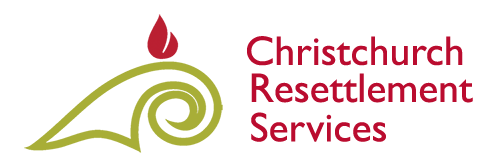 Ladies Health Day 2023!Friday 10 November 2023Aranui Wainoni Community Centre- 31 Hampshire St, Aranui9.00 – 12.30pmREGISTRATION FORMFirst Name(s): _______________________________________________________________________	__Last Name(s): _________________________________________________________________________Address: ______________________________________________________________________________Phone: ___________________________________   	Mobile: __________________________________Email: __________________________________________________________________________________ Date of Birth_____________________________ Ethnicity:  _________________________________Interpreter needed :(tick)   yes No	      	If yes Language Needed:___________________Children are welcomeWe need to know who is coming with you so we can make space CHILDRENName:  _______________________________________	Age: __________         Girl / BoyName:  _______________________________________	Age: __________         Girl / BoyName:  ______________________________________		Age: __________         Girl / BoyDenise Huisman – Christchurch Resettlement ServicesLevel1, 283 Lincoln Rd, Addington l PO Box 9062, Tower Junction, ChCh 8149Fax: 03 335 0312 l Phone: 335 0311 x33 l cell 02102892393  denise.h@crs.org.nz